ООО «ДИСКАВЕРИ»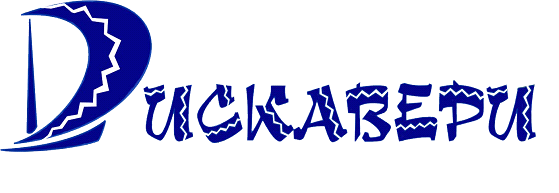 			                           Юридический адрес:		        . Омск, ул. 24-я Северная, д. 218, корп. 1Фактические адреса:644052, г. Омск, ул. 24-я Северная, д. 218, корп. 1644099, г.Омск, ул. Гагарина, 14, офис 10Тел./факс: (3812) 639-777, 625-352, 625-354E-mail:  info@discovery55.ru /www.discovery55.ruПрайс-лист на проживание в гостевом доме «SKI-House», сезон 2016/2017 гг. (цена указана в рублях в сутки за номер, завтрак)Расположение: Гостиница расположена у подножия горы Зеленая, до ближайшего подъемника 30 метров. Описание: 3 уютных номера на втором этаже проката Ski House №1, расположенного у подножия горы. Расчетный час: заселение – 14:00, выселение – 12:00.стоимость включено: проживание, завтрак в кафе «Перекати поле» Дети до 12 лет – бесплатно без предоставления доп. места и завтракаПрокат снаряжения: для проживающих действует скидка 30% на весь инвентарь в прокате «Ski House» и бесплатное хранение личного снаряженияхолле есть куллер с горячей и холодной водой, микроволновая печь. WI-FI.Низкий сезонНизкий сезонК-во мест вК-во мест в01.11 - 31.1201.11 - 31.12Высокий сезонВысокий сезонКатегорияКомплектация номеровном.ном.К-во10.01 - 12.0210.01 - 12.02Новый Год12.02 - 2.0412.02 - 2.04номеровКомплектация номеровном.2.04 - 23.042.04 - 23.0431.12-10.01номеровном.2.04 - 23.042.04 - 23.0431.12-10.01Осн.Доп.БудниВых.БудниВых.Осн.Доп.Вс-птПт-всВс-птПт-всВс-птПт-всВс-птПт-всОдна двуспальная кровать, большой раскладывающийсяСтандарт +диван, шкаф для одежды, спутниковое ТВ, санузел с душевой22240004600700045005000кабиной, фен, набор полотенец.Одна двуспальная кровать, еврораскладушка, шкаф дляСтандарт +одежды, спутниковое ТВ, санузел с душевой кабиной, фен,22140004600700045005000набор полотенец.Доп. местоДиван / (еврораскладушка)7007001000700700